2023 - 2024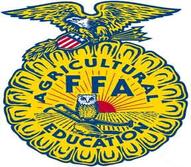 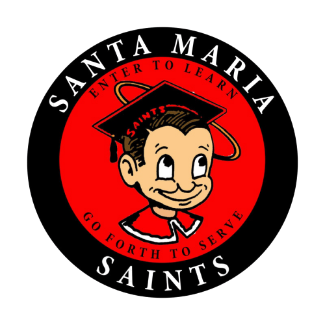 Santa Maria High School FFA Standing Committee Chairman ApplicationFirst Name: Last Name: Student Id Number:  Cell Phone Number: School Email Address: Current Grade Level: Overall GPA: Current FFA Degree Held: 1st Standing Committee most interested in: 2nd Standing Committee Most interested in: Please List the classes that you plan to take next year (note The Ag Leadership is mandatory for officers that are elected to office): Describe your Participation and achievements in This Year’s FFA Public Speaking events at all levels: Describe your participation and achievements with this year’s CDE Judging Teams:Describe your participation and involvement with this year’s FFA meetings and other FFA activities:Describe your participation in FFA-related Community service activities:Describe your past SAE project(s) and your future plans regarding SAE projects: Describe commitments/responsibilities you anticipate having next year (other clubs, Sports, etc.): List and describe your 3 best leadership qualities: What would be your number 1 goal if elected as a Standing committee Chairman? Why is it important for a committee chairman to maintain good grades and how do you plan to meet this expectation as a potential committee chairman? 